Barn och vårdnadshavare/förälders delaktighet i inflytande, i verksamheten                                                     17-08-01
samt barnens kvalitetssäkring
på Smörblommans Förskola				





Inflytande enlig, skollagen:
Allmänt om barnens inflytande:
4 kap. 9 §
Allmänt om vårdnadshavarens inflytande:
4 kap. 12 § 
Forum för samråd:
4 kap. 13 § 
Planering och information:
4 kap. 14 §



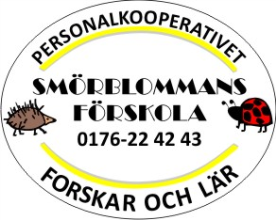 